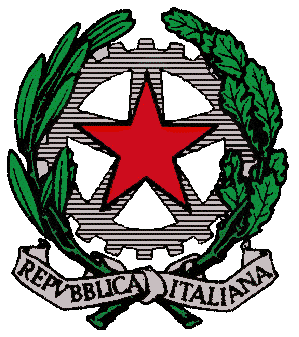 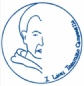 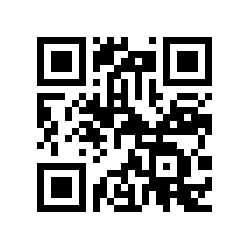 I.M.  LICEI “TOMMASO CAMPANELLA”SCUOLA CAPOFILA DI AMBITO 4 REGIONE CALABRIA PROVINCIA DI COSENZALICEI : SCIENTIFICO-CLASSICO-LINGUISTICO-SCIENZE UMANE–SCIENZE APPLICATE- ECONOMICO SOCIALE– MUSICALE- COREUTICOVia Annunziata, 4 – 87021 Belvedere Marittimo (CS)Tel/fax: 0985 82409 siti: www.liceibelvedere.gov.it – www.liceobelvedere.gov.it/capofila e-mail :cspm070003@istruzione.it  pec:cspm070003@pec.istruzione.itCODICE UNIVOCO :  UFYZMOIMPRESA FORMATIVA SIMULATAScopo e ProcessoLa caratteristica rilevante di IFS è l’integrazione di un’azienda nel percorso di apprendimento per: Costruire una relazione stabile tra la scuola e l’azienda, condividendo la stessa visione del mondo del lavoro;Incoraggiare e supportare l’educazione e la cultura aziendale;Sviluppare una nuova metodologia attraverso l’apprendimento mediante esperienze in uno specifico ambiente lavorativo;Guidare gli studenti attraverso attività di orientamento a fare le loro scelte.Un progetto IFS stimola l’interesse e la motivazione degli studenti impostando per loro sfide reali, aiutandoli a prendersi la responsabilità del loro apprendimento e guidandoli a raggiungere gli obiettivi fissati attraverso compiti centrati sullo studente e basati su attività, entrambi all’interno della classe e dell’ambiente lavorativo. Lo sviluppo di un piano si focalizza sull’apprendimento di abilità e competenze in relazione al contenuto delle materie e all’organizzazione dell’orario scolastico. Fasi:Business Plan: il punto di partenza è quello di definire un’idea di business, identificare il servizio/prodotto da lanciare sul mercato cosi come l’ideazione di strategie competitive.Registrazione: In base alla regolamentazione corrente, l’impresa deve essere iscritta al “simucenter” Tradeshows & esposizioni: I progetti educativi IFS possono svolgersi in fiere commercIAli organizzate, dove gli studenti possono predisporre i propri stands in aree dedicate della fiera ed entrare in contatto con i loro competitori su scala nazionale ed internazionale.Transazioni: I giovani imprenditori inizieranno a operare transazioni commerciali attraverso una piattaforma web di e-commerce che include le tipiche procedure dell’amministrazione aziendale (banche, tasse); CLASSE TERZA(fasi prima, seconda e terza)PERCORSOSENSIBILIZZAZIONE E ORIENTAMENTOanalisi della situazione del territorio (popolazione ripartita per fasce di età, istruzione, reddito);analisi economica (distribuzione attività economica: nu- mero di aziende e settori di appartenenza, dimensioni e for- ma giuridica);individuazione dei bisogni del territorio;BUSINESS IDEAindividuazione dell'Idea di Impresa e dell'azienda madrina (o azienda tutor);interazione tra Business Idea e impresa tutor; 3.individuazione dell’oggetto sociale.4.visita all’azienda madrina.                      STUDIO DI  FATTIBILITA’1.dalla Business Idea alla mission aziendale 2.formalizzazione della missionATTIVITA’ PREPARATORIE ALLA STESURA DEL BUSINESS PLAN1.Formalizzazione dell’organizzazione gestionale; 2.descrizione della formula imprenditoriale; 3.ideazione del disegno organizzativo-gestionale;PRODOTTOIDEA DI IMPRESA (BUSINESS IDEA).SOGGETTI COINVOLTIDocenti del CdC (discipline  area comune umanistiche e    diindirizzo) e studenti, esperti interni e/o esterni in materia di Economia e Diritto, con eventuale coinvolgimento di enti operanti nel settore.FONTIDati ISTAT (Censimenti) – Dati ISFOL (Ministero del La- voro e Politiche Sociali) - Report di Enti di ricerca nazionali e internazionali – Dati C.C.I.A.A (Camere di Commercio) - Siti di Enti LocaliCLASSE QUARTA(fasi quarta e quinta)PERCORSOSTESURA DEL BUSINESS PLANIncontro con il tutor esterno o visita all'azienda tutorDefinizione del nome e della forma giuridica dell'aziendaElaborazione dell’atto costitutivo e dello Statuto 4.Elaborazione del Business Plan (Attività aziendale, Mis- sion, Motivazione della scelta di localizzazione, Clienti, For- nitori, altri stakeholder, investimenti e finanziamenti, costi e ricavi previsti, budget economico-finanziario-patrimoniale). SIMULAZIONE DEGLI ADEMPIMENTI GIURIDICI INIZIALI PER LA COSTITUZIONE DELL’IMPRESA FORMATIVA SIMULATA1.predisposizione e sottoscrizione dell’atto costitutivo; 2.versamento del 25% dei conferimenti in denaro, in caso di società di capitali (forma giuridica preferibile); 3.predisposizione della relazione di stima per i conferimenti in natura nelle società di capitali;4.Comunicazione Unica nel Sistema InfoCamere (iscrizione nel Registro delle Imprese, richiesta del codice fiscale e del numero di Partita IVA, iscrizione agli Enti previdenziali); 5.richiesta eventuale iscrizione in albi ed elenchi speciali.INIZIO DELL’ATTIVITA’ GESTIONALE1.acquisti e vendite e relativi regolamenti; 2.gestione del magazzino;gestione del personale;fabbisogno finanziario e relative fonti di finanziamento; 5.adempimenti amministrativi, fiscali e contributivi; 6.analisi delle procedure aziendali e mansionari.PRODOTTOATTO COSTITUTIVO, STATUTO E BUSINESS PLANSOGGETTI COINVOLTIReferente azienda madrina (tutor aziendale), tutor interno, esperti interni e/o esterni, docenti del CdC e studentiFONTIEstratti di documenti autentici (presso le C.C.I.A.A.), format predisposti da compilare, esempi di atti costitutivi disponibili in piattaforma, esempi di Business Plan disponibili in piatta- forma, esempio di UdA disponibili in piattaforma. QUINTA(fase sesta)PERCORSOATTIVITA’ GESTIONALE1.acquisti e vendite e relativi regolamenti; 2.gestione del magazzino;gestione del personale;fabbisogno finanziario e relative fonti di finanziamento; 5.adempimenti amministrativi, fiscali e contributivi; 6.analisi delle procedure aziendali e mansionari.SISTEMA DELLE RILEVAZIONI AZIENDALIregime contabile;contabilità generale e contabilità settoriali; 3.scritture obbligatorie;4.sistema sanzionatorio.BILANCIO D’ESERCIZIO E DICHIARAZIONE DEI REDDITI1.passaggio dalla contabilità generale al Bilancio di esercizio 2.redazione del Bilancio d’esercizio;adempimenti civilistici e fiscali legati alla redazione, all’approvazione e al deposito del Bilancio di esercizio;Dichiarazione dei redditi e Irap. CONTABILITÀ DIREZIONALE 1.controllo di gestione;analisi dei costi e dei ricavi;equilibrio economico della gestione e Break Even Point; 4.equilibrio finanziario della gestione;5.analisi di Bilancio; 6.redazione del Budget;7.analisi degli scostamenti e Reporting.PRODOTTOBilancio di esercizio, Dichiarazione dei redditi, Grafici, Re- port del controllo di gestioneSOGGETTI COINVOLTIReferente azienda madrina (tutor aziendale), tutor interno, esperti interni e/o esterni, docenti del CdC e studentiFONTIEstratti di bilanci autentici (presso le C.C.I.A.A.), format predisposti da compilare, esempi di bilanci didattici disponi- bili in piattaforma, esempi di reportistica disponibili in piat- taforma, esempio di UdA disponibili in piattaforma.